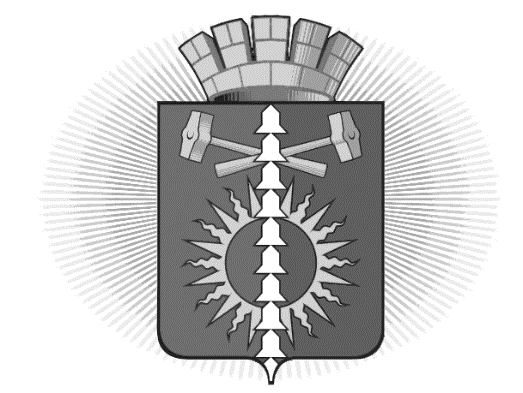 АДМИНИСТРАЦИЯ ГОРОДСКОГО ОКРУГА ВЕРХНИЙ ТАГИЛПРОТОКОЛ № 3заседания межведомственной комиссии по противодействию распространения ВИЧ-инфекции в городском округе Верхний Тагил30.10.2018 			 город Верхний Тагил	Председательствовал: Упорова И.Г. – заместитель главы администрации по социальным вопросам, заместитель председателя комиссии.Присутствуют: Кривоногова Ю.А. – директор МАОУ ДОД Детско-юношеский центр, секретарь комиссии;Королько Е.В.  – директор МКУ Управление культуры, спорта и молодежной политики, член комиссии;Тронина Е.П. – директор МКУ Управления образованием, член комиссии;Минова С.В. – заместитель главного врача, заведующий взрослой поликлиникой ГБУЗ СО «Городская больница г. Верхний Тагил» Фатхиева И.В. – председатель ТКДНиЗП г. Кировград, член комиссии;Большаков Е.С. – начальник ПП № 10 МОтд МВД России «Кировградское», член комиссии.Приглашенные: Полякова С.В., начальник отдела ГБУ СО «МФЦ»Представитель ГКОУ СО «Верхнетагильский детский дом-школа»Представители муниципальных унитарных предприятийКомаров С.С., настоятель Прихода во имя Архистратига Божия Михаила Представитель Общества с ограниченной ответственностью «Строительное управление ВТГРЭС»Представитель филиала «ВТ ГРЭС «ОАО «ИНТЕР РАО-Электрогенерация»Руководители образовательных организаций (ДОУ, СОШ, доп. образование, ЦХЭО) Руководители учреждений культуры, спортаПредставитель профилактория «Юбилейный»Повестка заседания: 1. Об Анализ эпидемиологической ситуации по ВИЧ-инфекции в городском округе Верхний ТагилДокладчик: ГБУЗ СО «ГБ г. Верхний Тагил»2.	О проводимой работе на предприятиях, в организациях, учреждениях городского округа Верхний Тагил по профилактике ВИЧ-инфекцииДокладчик: 3. О проведении мероприятий, направленных на пропаганду здорового образа жизни в учреждениях культуры для молодежной и подростковой среды в городском округе Верхний Тагил. Докладчик: заместитель Главы администрации по социальным вопросам Упорова И.Г.Содокладчики: руководители (представители) предприятий, организаций, учреждений городского округа Верхний Тагил1.	Анализ эпидемиологической ситуации по ВИЧ-инфекции в городском округе Верхний ТагилМинова С.В., Комаров С.С.Материал прилагается (презентация).Решили:Информацию принять к сведению.Продолжать работу по выявлению и профилактике ВИЧ-инфекции.Проголосовали единогласно.О проводимой работе на предприятиях, в организациях, учреждениях городского округа Верхний Тагил по профилактике ВИЧ-инфекцииУпорова И.Г.Материал прилагаетсяРешили:Информацию принять к сведению.Рекомендовать руководителям предприятий городского округа Верхний Тагил:- издать (обновить) приказы о назначении ответственных лиц, курирующих работу по профилактике ВИЧ-инфекции;- провести подготовку (переподготовку) кураторов и других заинтересованных лиц вопросам профилактики ВИЧ/СПИД; - провести анкетирование для изучения уровня информированности коллектива по проблемам ВИЧ/СПИД, с целью анализа и дальнейшего планирования мероприятий;- обновить информационные стенды с материалами по профилактике ВИЧ-инфекции;- провести совещания на уровне руководства не реже 2-х раз в год с заслушиванием вопросов: отчетов кураторов по профилактике ВИЧ/СПИД на предприятии;- проводить или участвовать в мероприятиях в рамках Всемирного дня профилактики СПИД 1 декабря и Всемирной кампании против СПИД;- проводить единые дни информирования (учебы) по вопросам профилактики ВИЧ-инфекции с работниками (специалистами); - инициировать лично, организовывать и проводить мероприятия, пропагандирующие здоровый образ жизни;- заключить Соглашение о сотрудничестве между предприятием и городской больницей либо другим лечебным заведением, осуществляющей профилактику ВИЧ-инфекции с целью: оказания консультативной помощи по вопросам, связанным с профилактикой ВИЧ–инфекции; выработки рекомендаций и проведения совместных мероприятий, направленных на формирование негативного отношения населения к рискованному поведению в плане заражения ВИЧ-инфекцией; обмена статистическими, аналитическими и иными материалами по вопросам профилактики ВИЧ-инфекции, представляющим взаимный интерес; содействия в освещении совместных профилактических мероприятий Сторон. Проголосовали единогласно.Председательствующий                                                            	 	И.Г. Упорова